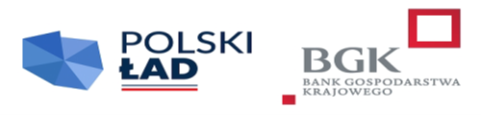 znak sprawy: 1/2024/PS p e c y f i k a c j a 
W a r u n k ó w Z a m ó w i e n i a
(SWZ)w postępowaniu o udzielenie zamówienia publicznego prowadzonym w trybie podstawowym bez negocjacji na roboty budowlane o wartości zamówienia nieprzekraczającej progów unijnych, o jakich stanowi art. 3 ustawy z dnia 11.09.2019 r. Prawo zamówień publicznych (t. j. Dz. U. z 2023 r. poz. 1605), zwanej dalej „ustawą Pzp”, pn.: „REMONT  KOŚCIOŁA P.W. ŚW. STANISŁAWA BISKUPA 
W PIOTRKOWICACH”Tryb postępowania: podstawowy bez negocjacjiRodzaj zamówienia: robota budowlanaPiotrkowice, dnia 12.03.2024r. Nazwa oraz adres Zamawiającego.Tryb udzielenia zamówienia.Niniejsze ppostępowanie jest prowadzone w trybie podstawowym o jakim stanowi art. 275 pkt 1 ustawy z dnia 11 września 2019 r. Prawo zamówień publicznych (t. j. Dz. U. z 2023 r. poz. 1605), zwanej dalej „ustawą Pzp”.Zamawiający nie przewiduje wyboru najkorzystniejszej oferty z możliwością prowadzenia negocjacji.Szacunkowa wartość przedmiotowego zamówienia nie przekracza wartości progów unijnych, o jakich mowa w art. 3 ustawy Pzp.Przedmiotowe postępowanie jest prowadzone przy użyciu środków komunikacji elektronicznej.Zamawiający w oparciu o zapisy art. 274 ust. 1 ustawy Pzp wezwie Wykonawcę, którego oferta została najwyżej oceniona, do złożenia w wyznaczonym terminie, nie krótszym niż 5 dni od dnia wezwania, podmiotowych środków dowodowych.Zamawiający informuje, iż może unieważnić postępowanie na mocy art. 310 ustawy Pzp                  o udzielenie zamówienia, jeżeli środki publiczne, które Zamawiający zamierzał przeznaczyć na sfinansowanie całości lub części zamówienia, nie zostaną mu przyznane.Zamawiający informuje, że na mocy art. 456 ust. 1 pkt 1) ustawy Pzp, może odstąpić od umowy w terminie 30 dni od dnia powzięcia wiadomości o zaistnieniu istotnej zmiany okoliczności powodującej, że wykonanie umowy nie leży w interesie publicznym, czego nie można było przewidzieć w chwili zawarcia umowy, lub dalsze wykonywanie umowy może zagrozić podstawowemu interesowi bezpieczeństwa państwa lub bezpieczeństwu publicznemu.Zamawiający informuje, iż podpisze umowę z Wykonawcą na realizację inwestycji po dokonaniu wyboru najkorzystniejszej oferty w terminie do 20 dni od dnia uzyskania promesy na jej dofinansowanie. Brak promesy może spowodować odstąpienie przez Zamawiającego od podpisania z Wykonawcą umowy na realizacje inwestycji, z czego Wykonawcy nie będą przysługiwały żadne roszczenia względem Zamawiającego.Zamawiający informuje, że inwestycja realizowana jest przy współfinansowaniu                           z Rządowego Programu Odbudowy Zabytków.Opis przedmiotu zamówienia.Przedmiotem zamówienia jest realizacja inwestycji pn. „REMONT KOŚCIOŁA 
P.W. ŚW. STANISŁAWA BISKUPA W PIOTRKOWICACH”. Szczegółowy opis przedmiotu zamówienia, jego zakres oraz wymagania Zamawiającego 
w zakresie realizacji i odbioru określają: - Opis Przedmiotu Zamówienia, stanowiący Załącznik nr 1 do SWZ,- Dokumentacja projektowa, stanowiąca Załącznik nr 2 do SWZ,- Wzór umowy, stanowiący Załącznik nr 8 do SWZ. Realizacja przedsięwzięcia będzie miała miejsce na części działki nr ewid.  245, obręb 0016 w Piotrkowicach, gm. Chmielnik, powiat kielecki. Obiekt remontowanego Kościoła 
pw. św. Stanisława Biskupa w Piotrkowicach znajduje się na jednej działce z cmentarzem parafialnym. Ze względów organizacyjnych, technicznych oraz ekonomicznych przedmiot zamówienia   nie został podzielony na części. Zamawiający nie dopuszcza składania ofert częściowych. Zamawiający nie przewiduje udzielania zamówień, o których mowa w art. 214 ust. 1 pkt 7 ustawy Pzp.Zamawiający, stosownie do art. 95 ust. 1 ustawy Pzp, wymaga zatrudnienia przez Wykonawcę lub Podwykonawcę na podstawie umów o pracę osób, wykonujących czynności w zakresie realizacji przedmiotu zamówienia, za wyjątkiem osób wskazanych 
w rozdziale V ust. 2 pkt 3) lit. a) tiret pierwsze tj.:jeżeli wykonanie tych czynności polega na wykonywaniu pracy w sposób określony w art. 22 § 1 ustawy z dnia 26 czerwca 1974 r. Kodeks pracy (t. j. Dz. U. z 2023 r. poz. 1465),wykonujące niezbędne czynności w trakcie realizacji zamówienia. Wykonawca przy realizacji zamówienia zatrudni ww. osoby na cały okres realizacji przedmiotu zamówienia. Zatrudnienie winno nastąpić na podstawie umów o pracę 
w rozumieniu ustawy z dnia 26 czerwca 1974r. Kodeks pracy (t. j. Dz. U. z 2023 r. poz. 1465),w przypadku ustania zatrudnienia, np. rozwiązania stosunku pracy przez osobę, osoby, pracodawcę lub z innych przyczyn w trakcie okresu, o którym mowa w lit. b) powyżej, Wykonawca zobowiązuje się zatrudnić w ich miejsce na pozostały okres realizacji przedmiotu zamówienia, licząc od dnia ustania zatrudnienia, inne osoby na warunkach, o których mowa w ust 3. w przypadku niezatrudnienia przy realizacji przedmiotu zamówienia osób na umowy o pracę lub nieprzedstawienia Zamawiającemu na jego żądanie dokumentów potwierdzających zatrudnianie przez Wykonawcę na podstawie umów o pracę dokumentujących świadczenie pracy, Wykonawca zapłaci Zamawiającemu karę umowną w wysokości określonej we Wzorze umowy, stanowiącym Załącznik nr 8 do SWZ,W trakcie realizacji zamówienia Wykonawca zobowiązany jest do przedłożenia Zamawiającemu, na każde jego żądanie, w terminie wskazanym 
przez Zamawiającego, nie krótszym niż 3 dni robocze, wskazanych w wezwaniu dokumentów np.:oświadczenia zatrudnionego pracownika;oświadczenia Wykonawcy lub Podwykonawcy o zatrudnieniu pracownika na podstawie umowy o pracę;poświadczonej za zgodność z oryginałem kopii umowy o pracę zatrudnionego pracownika;dokumentów potwierdzających odprowadzenie składek od wynagrodzenia pracownikom zatrudnionym przy realizacji przedmiotu Umowy;innych dokumentów zawierających informacje, a w szczególności zakresu powierzonych obowiązków;zawierających informacje, w tym dane osobowe, niezbędne do weryfikacji zatrudnienia na podstawie umowy o pracę, w szczególności imię i nazwisko zatrudnionego pracownika, datę zawarcia umowy o pracę, rodzaj umowy                                       o pracę i zakres obowiązków pracownika. Kopia w/w Umowy powinna zostać zanonimizowana w sposób zapewniający ochronę danych osobowych pracowników, zgodnie z przepisami Rozporządzenia Parlamentu Europejskiego i Rady (UE) 2016/679 z dnia 27 kwietnia 2016 r. w sprawie ochrony osób fizycznych w związku z przetwarzaniem danych osobowych – RODO tj. bez adresów, nr PESEL pracowników 
i wynagrodzenia. Imię i nazwisko pracownika nie podlega anonimizacji. Informacje takie jak: data zawarcia umowy , rodzaj umowy o pracę 
i wymiar etetu powinny być możliwe do zidentyfikowania. Wykonawca zobowiązany jest do przedstawienia Zamawiającemu wykazu pracowników, wraz z zanonimizowanymi umowami, oraz ich aktualizacji do 5 dnia każdego miesiąca w przypadku zaistnienia zmian w obsadzie pracowniczej związanej 
z realizacją przedmiotu Umowy. Jeżeli Wykonawca korzysta z Podwykonawców lub dalszych Podwykonawców, obowiązki określone powyżej obciążają także Podwykonawców i dalszych Podwykonawców. Wykonawca jest zobowiązany do nadzoru i kontroli Podwykonawców  i dalszych Podwykonawców w zakresie ww. obowiązków oraz 
do przedkładania Zamawiającemu dokumentów i oświadczeń, o których mowa powyżej, dotyczących Podwykonawców i dalszych Podwykonawców.Wykonawca i Podwykonawca ma obowiązek zatrudniać na podstawie umowy 
o pracę, o której mowa w art. 22 §1 ustawy z dnia 26 czerwca 1974 r. Kodeks pracy, osoby które wykonywać będą zakres zamówienia w sposób określony w ww. artykule.Zamawiający dopuszcza możliwość zmniejszenia zakresu zamówienia w zależności od możliwości finansowej Zamawiającego, zaoferowanej ceny ofertowej lub zaistnienia opcjonalnej potrzeby pozyskania odpowiednich środków finansowych. Skorzystanie 
z prawa opcji jest prawem, a nie obowiązkiem Zamawiającego. Złożenie oferty przez Wykonawcę jest jednoznaczne ze zrzeczeniem się wszelkich roszczeń w przypadku skorzystania z prawa opcji przez Zamawiającego. Zamawiający dopuszcza możliwość rezygnacji z wykonania jednego lub kilku poniższych punktów w dowolnej konfiguracji, uzależnionej od potrzeb Zamawiającego:a) wykonania wewnątrz obiektu nawy sufitu z płyt OSB,b) obudowania sufitu nawy płytami gipsowo-kartonowymi GKF, c) ocieplenia ww. sufitu wełną mineralną min. 18 cm,  d) wykonania obróbek blacharskich, e) montażu rynien i rur spustowych z blachy cynkowo-tytanowej, f) montażu okien wraz z parapetami, g) montażu drzwi zewnętrznych.W przypadku rezygnacji z wykonania podpunktu / podpunktów, o których mowa powyżej, Zamawiający rezygnuje tym samym z wykonania wszystkich robót towarzyszących związanych z wykonaniem danego elementu, których wartość Wykonawca powinien uwzględnić  w wartości tych elementów.Zamawiający zaleca, ale nie warunkuje złożenia ważnej oferty od przeprowadzenia przez Wykonawców wizji lokalnej w miejscu realizacji przedmiotu zamówienia w celu uzyskania niezbędnych informacji dla poprawnego i kompletnego przygotowania oferty. Wykonawca ponosi pełną odpowiedzialność za skutki braku lub mylnego rozpoznania warunków realizacji zamówienia. Termin wizji lokalnej należy ustalić z osobami wyznaczonymi w rozdz. XII SWZ.Zamawiający nie dopuszcza składania ofert wariantowych. Zamawiający nie przewiduje zawarcia umowy ramowej, o której mowa w art. 311 ustawy Pzp, jak również nie przewiduje przeprowadzenia aukcji elektronicznej. Zamawiający nie określa dodatkowych wymagań, o których mowa w art. 96 ust. 2 pkt 2) ustawy Pzp, związanych z zatrudnianiem osób.Zamawiający nie zastrzega możliwości ubiegania się o udzielenie zamówienia wyłącznie przez Wykonawców, o których mowa w art. 94 ustawy Pzp. Wykonawca zobowiązany jest do dostosowania się do wymagań wynikających 
z przepisów ustawy z dnia 11 stycznia 2018 roku o elektromobilności i paliwach alternatywnych (t.j. Dz. U. z 2023 r. poz. 875). Nazwa i kody opisujące przedmiot zamówienia według Wspólnego Słownika Zamówień (CPV):45111200-0 - Roboty w zakresie przygotowania terenu po budowę i roboty ziemne,45200000-9 - Roboty budowlane w zakresie wznoszenia kompletnych obiektów budowlanych lub ich części oraz roboty w zakresie inżynierii lądowej i wodnej,45210000-2 - Roboty budowlane w zakresie budynków,45260000-7 - Roboty w zakresie wykonywania pokryć i konstrukcji dachowych i inne podobne roboty specjalistyczne,45261000-4 - Wykonywanie pokryć i konstrukcji dachowych oraz podobne roboty,45261100-5 - Wykonywanie konstrukcji dachowych,45261210-9 - Wykonywanie pokryć dachowych,45320000-6 - Roboty izolacyjne,45321000-3 - Izolacja cieplna,45331000-6 - Instalacje cieplne, wentylacyjne i konfekcjonowania powietrza,45410000-4 - Tynkowanie,45420000-7 - Roboty w zakresie zakładania stolarki budowlanej oraz roboty ciesielskie,45421000-4 - Roboty w zakresie stolarki budowlanej,45422000-1 - Roboty ciesielskie,50000000-5 - Usługi naprawcze i konserwacyjne, 45000000-7 - Roboty budowlane, 45453100-8 - Roboty renowacyjne, 45453000-7 - Roboty remontowe i renowacyjne, 45212361-4 - Roboty budowlane w zakresie kościołów, 45212360-7 - Roboty budowlane w zakresie obiektów sakralnych, 45212350-4 - Budynki o szczególnej wartości historycznej lub architektonicznej.Termin wykonania zamówienia.Termin realizacji przedmiotu umowy ustala się do 18 miesięcy od dnia podpisania umowy.Wymagany okres rękojmi: 60 miesięcy.           V.	Warunki udziału.O udzielenie zamówienia mogą ubiegać się Wykonawcy, którzy nie podlegają wykluczeniu na zasadach określonych w Rozdziale VI SWZ oraz spełniają określone przez Zamawiającego warunki udziału w postępowaniu.O udzielenie zamówienia mogą ubiegać się Wykonawcy, którzy spełniają następujące warunki udziału w postępowaniu, dotyczące:Zdolności do występowania w obrocie gospodarczym:Zamawiający odstępuje od opisu sposobu dokonywania oceny spełnienia warunków       w tym zakresie. Ocena tego warunku zostanie dokonana na podstawie Oświadczenia       o spełnianiu warunków udziału w postępowaniu.Uprawnień do prowadzenia określonej działalności gospodarczej lub zawodowej, 
o ile wynika to z odrębnych przepisów: Zamawiający odstępuje od opisu sposobu dokonywania oceny spełnienia warunków       w tym zakresie. Ocena tego warunku zostanie dokonana na podstawie Oświadczenia       o spełnianiu warunków udziału w postępowaniu.Zdolności technicznej lub zawodowej:Wykonawca spełni niniejszy warunek, jeżeli wykaże, że:dysponuje osobami, skierowanymi do realizacji zamówienia, wraz 
z informacjami dotyczącymi ich kwalifikacji zawodowych, uprawnień, doświadczenia i wykształcenia niezbędnych do wykonania zamówienia, a także zakresu wykonywanych przez nich czynności oraz informacją o podstawie do dysponowania tymi osobami, w tym:co najmniej jedną osobą:posiadającą uprawnienia budowlane do kierowania robotami budowlanymi w specjalności konstrukcyjno-budowlanej bez ograniczeń oraz która przez co najmniej 18 miesięcy brała udział w robotach budowlanych prowadzonych przy zabytkach nieruchomych, wpisanych 
do rejestru lub inwentarza muzeum będącego instytucją kultury, zgodnie 
z art. 37c ustawy o ochronie zabytków wskazana osoba winna posiadać aktualną przynależność do właściwej izby samorządu zawodowego.Na potwierdzenie niniejszego warunku należy złożyć Wykaz osób, skierowanych przez Wykonawcę do realizacji zamówienia publicznego, 
w szczególności odpowiedzialnych za kierowanie robotami budowlanymi 
wraz z informacjami na temat ich kwalifikacji zawodowych, uprawnień, doświadczenia i wykształcenia niezbędnych do wykonania zamówienia publicznego, a także zakresu wykonywanych przez nie czynności oraz informację o podstawie do dysponowania tymi osobami, zgodnie z Załącznikiem nr 6 do SWZ.Przed zawarciem umowy Wykonawca, którego oferta okaże się najkorzystniejsza będzie zobowiązany dostarczyć w odpowiedniej formie:dokumenty potwierdzające wymagane uprawnienia budowlane oraz dokument potwierdzający przynależność do właściwej izby samorządu zawodowego.dysponuje odpowiednim doświadczeniem, w tym: w okresie ostatnich 5 lat, a w przypadku gdy okres prowadzenia działalności jest krótszy w tym okresie, zrealizował w sposób należyty, zgodnie z zasadami sztuki budowlanej i prawidłowo ukończył minimum jedno zamówienie, polegające na budowie lub przebudowie lub remoncie obiektu wpisanego 
do rejestru zabytków, o którym mowa w art. 8 ustawy o ochronie zabytków, lub znajdującym się w ewidencji zabytków wskazanej w art. 22 ustawy 
o ochronie zabytków.Ocena spełnienia warunku dokonana zostanie na podstawie Wykazu robót budowlanych będącego Załącznikiem nr 7 do SWZ wraz z dowodami określającymi, że roboty te zostały wykonane należycie, przy czym dowodami, o których mowa, są referencje bądź inne dokumenty wystawione przez podmiot, dla którego dana robota była wykonywana.Warunek udziału w postępowaniu w zakresie zdolności technicznej lub zawodowej, o którym mowa w roz. V ust. 2 pkt 3) lit. a) tiret pierwsze i/lub pkt 3) lit. b) tiret pierwsze, musi być spełniony:  przez Wykonawcę samodzielnie lub przez minimum jeden podmiot udostępniający wiedzę i doświadczenie (Podwykonawcę) samodzielnie; w przypadku Wykonawców występujących wspólnie, samodzielnie przez minimum jednego z Wykonawców występujących wspólnie. Nie jest dopuszczalne łączenie (sumowanie) wyżej wymaganego doświadczenia 
w ramach doświadczenia różnych podmiotów zaangażowanych w realizację zamówienia. W sytuacji, gdy Wykonawca polega na doświadczeniu grupy Wykonawców, której był członkiem (np. Konsorcjum), doświadczenie będzie oceniane w zależności od konkretnego zakresu udziału tego Wykonawcy, a więc jego faktycznego wkładu w prowadzenie działań, które były wymagane od tej grupy w ramach zamówienia publicznego wykazanego na potwierdzenie spełniania warunku udziału w postępowaniu.Sytuacji ekonomicznej i finansowej:Zamawiający uzna, że Wykonawca spełnia ww. warunek jeżeli:Wykonawca posiada środki finansowe lub zdolność kredytową niezbędną do wykonania określonego w SWZ zadania w wysokości nie niższej niż 
50 000,00 złotych.Ocena spełnienia warunku dokonana zostanie na podstawie informacji banku lub spółdzielczej kasy oszczędnościowo-kredytowej, potwierdzającej wysokość posiadanych środków finansowych lub zdolność kredytową wykonawcy w okresie nie wcześniejszym niż 3 miesiące przed jej złożeniem.Wykonawca posiada ubezpieczenie od odpowiedzialności cywilnej w zakresie prowadzonej działalności związanej z przedmiotem zamówienia na kwotę nie niższą jak 50 000,00 złotych.Ocena spełnienia warunku dokonana zostanie na podstawie dokumentu potwierdzającego, że Wykonawca jest ubezpieczony od odpowiedzialności cywilnej w zakresie prowadzonej działalności związanej z przedmiotem zamówienia ze wskazaniem sumy gwarancyjnej tego ubezpieczenia.Poleganie na zasobach innych podmiotów:Wykonawca może w celu potwierdzenia spełniania warunków udziału w postępowaniu w stosownych sytuacjach oraz w odniesieniu do konkretnego zamówienia, lub jego części, polegać na zdolnościach technicznych lub zawodowych lub sytuacji finansowej lub ekonomicznej podmiotów udostępniających zasoby, niezależnie od charakteru prawnego łączącego go z nimi stosunków prawnych.W odniesieniu do warunków dotyczących wykształcenia lub kwalifikacji Wykonawcy mogą polegać na zdolnościach podmiotów udostępniających zasoby, jeśli podmioty te wykonają usługi, do realizacji których te zdolności są wymagane.Wykonawca, który polega na zdolnościach lub sytuacji podmiotów udostępniających zasoby, składa, wraz z ofertą, zobowiązanie podmiotu udostępniającego zasoby do oddania mu do dyspozycji niezbędnych zasobów na potrzeby realizacji jego zamówienia lub inny podmiotowy środek dowodowy potwierdzający, że Wykonawca realizując zamówienie, będzie dysponował niezbędnymi zasobami tych podmiotów.Zobowiązanie podmiotu udostępniającego zasoby, o którym mowa w pkt 3) powyżej, potwierdza, że stosunek łączący Wykonawcę z podmiotami udostępniającymi zasoby gwarantuje rzeczywisty dostęp do tych zasobów oraz określa w szczególności:zakres dostępnych Wykonawcy zasobów podmiotu udostępniającego zasoby;sposób i okres udostępnienia Wykonawcy i wykorzystania przez niego zasobów podmiotu udostępniającego te zasoby przy wykonywaniu zamówienia;czy i w jakim zakresie podmiot udostępniający zasoby, na zdolnościach którego Wykonawca polega w odniesieniu do warunków udziału w postępowaniu dotyczących wykształcenia lub kwalifikacji zawodowych, zrealizuje usługi, których wskazane zdolności dotyczą. Zamawiający ocenia, czy udostępniane Wykonawcy przez podmioty udostępniające zasoby zdolności techniczne lub zawodowe lub ich sytuacja finansowa lub ekonomiczna pozwalają na wykazanie przez Wykonawcę spełniania warunków udziału w postępowaniu, o których mowa w art. 112 ust. 2 pkt 3) i 4), a także bada, czy nie zachodzą wobec tego podmiotu podstawy wykluczenia, które zostały przewidziane względem Wykonawcy.Wykonawca, w przypadku polegania na zdolnościach lub sytuacji podmiotów udostępniających zasoby, przedstawia wraz z oświadczeniami, o których mowa 
w rozdz. VII ust. 1 pkt 1) SWZ, także oświadczenie podmiotu udostępniającego zasoby, potwierdzające brak podstaw wykluczenia tego podmiotu oraz odpowiednio spełnianie warunków udziału w postępowaniu, w zakresie, w jakim Wykonawca powołuje się na jego zasoby, zgodnie z katalogiem dokumentów określonych w rozdz. VII SWZ.Podstawy wykluczenia.Z postępowania o udzielenie zamówienia wyklucza się Wykonawcę, w stosunku do którego zachodzi którakolwiek z okoliczności, o których mowa w art. 108 ust. 1 ustawy Pzp:art. 108 ust. 1 pkt 1 – będącego osobą fizyczną, którego prawomocnie skazano za przestępstwo:udziału w zorganizowanej grupie przestępczej albo związku mającym na celu  popełnienie  przestępstwa  lub  przestępstwa  skarbowego, o którym mowa w art. 258 Kodeksu karnego,handlu ludźmi, o którym mowa w art. 189a Kodeksu karnego,o którym mowa w art. 228 – 230a, art. 250a Kodeksu karnego lub w art. 46 – 48 ustawy z dnia 25 czerwca 2010 r. o sporcie (Dz. U. z 2022 r. poz. 1599 i 2185) lub 
w art. 54 ust. 1 – 4 ustawy z dnia 12 maja 2011 r. o refundacji leków, środków spożywczych specjalnego przeznaczenia żywieniowego oraz wyrobów medycznych (Dz. U. z 2022 r. poz. 826), finansowania przestępstwa o charakterze terrorystycznym, o którym mowa w art. 165a Kodeksu karnego, lub przestępstwo udaremniania lub utrudniania stwierdzenia  przestępnego pochodzenia pieniędzy lub ukrywania ich pochodzenia, o którym mowa w art. 299 Kodeksu karnego,o charakterze terrorystycznym, o którym mowa w art. 115 § 20 Kodeksu karnego, lub mające na celu popełnienie tego przestępstwa, powierzenia wykonywania pracy małoletniemu cudzoziemcowi, o którym mowa         w art. 9 ust. 2 ustawy z dnia 15 czerwca 2012 r. o skutkach powierzania wykonywania pracy cudzoziemcom przebywającym wbrew przepisom na terytorium Rzeczypospolitej Polskiej (Dz. U. z 2021 r. poz. 1745), przeciwko obrotowi gospodarczemu, o których mowa w art. 296 – 307 Kodeksu karnego, przestępstwo oszustwa, o którym mowa w art. 286 Kodeksu karnego, przestępstwo przeciwko wiarygodności dokumentów, o których mowa w art. 270 – 277d Kodeksu karnego, lub przestępstwo skarbowe, o którym mowa w art. 9 ust. 1 i 3 lub art. 10 ustawy z dnia 15 czerwca 2012 r.                     o skutkach powierzania wykonywania pracy cudzoziemcom przebywającym wbrew przepisom na terytorium Rzeczypospolitej Polskiejlub za odpowiedni czyn zabroniony określony w przepisach prawa obcego;art. 108 ust. 1 pkt 2 jeżeli urzędującego członka jego organu zarządzającego lub nadzorczego, wspólnika spółki w spółce jawnej lub partnerskiej albo komplementariusza w spółce komandytowej lub komandytowo-akcyjnej lub prokurenta prawomocnie skazano za przestępstwo, o którym mowa w art. 108 ust. 1 pkt 1;art. 108 ust. 1 pkt 3 wobec którego wydano prawomocny wyrok sądu lub ostateczną decyzję administracyjną o zaleganiu z uiszczeniem podatków, opłat lub składek na ubezpieczenie społeczne lub zdrowotne, chyba że wykonawca odpowiednio przed upływem terminu do składania wniosków o dopuszczenie do udziału w postępowaniu albo przed upływem terminu składania ofert dokonał płatności należnych podatków, opłat lub składek na ubezpieczenie społeczne lub zdrowotne wraz z odsetkami lub grzywnami lub zawarł wiążące porozumienie w sprawie spłaty tych należności;art. 108 ust. 1 pkt 4 wobec którego prawomocnie orzeczono zakaz ubiegania się                   o zamówienia publiczne;art. 108 ust. 1 pkt 5 jeżeli zamawiający może stwierdzić, na podstawie wiarygodnych przesłanek, że wykonawca zawarł z innymi wykonawcami porozumienie mające na celu zakłócenie konkurencji, w szczególności jeżeli należąc do tej samej grupy kapitałowej      w rozumieniu ustawy z dnia 16 lutego 2007 r. o ochronie konkurencji i konsumentów, złożyli odrębne oferty, oferty częściowe lub wnioski o dopuszczenie do udziału                     w postępowaniu, chyba że wykażą, że przygotowali te oferty lub wnioski niezależnie od siebie;art. 108 ust. 1 pkt 6 jeżeli, w przypadkach, o których mowa w art. 85 ust. 1, doszło do zakłócenia konkurencji wynikającego z wcześniejszego zaangażowania tego wykonawcy lub podmiotu, który należy z wykonawcą do tej samej grupy kapitałowej w rozumieniu ustawy z dnia 16 lutego 2007 r. o ochronie konkurencji i konsumentów, chyba że spowodowane tym zakłócenie konkurencji może być wyeliminowane w inny sposób niż przez wykluczenie wykonawcy z udziału w postępowaniu o udzielenie zamówienia.Zamawiający przewiduje również wykluczenie Wykonawcy na podstawie art. 7 ust. 1 ustawy z dnia 13 kwietnia 2022 r. o szczególnych rozwiązaniach w zakresie przeciwdziałania wspieraniu agresji na Ukrainę oraz służących ochronie bezpieczeństwa narodowego (Dz. U. z 2023 r. poz. 129 z późn. zm.). W związku z tym, wyklucza się:Wykonawcę oraz uczestnika konkursu wymienionego w wykazach określonych                    w rozporządzeniu 765/2006 i rozporządzeniu 269/2014 albo wpisanego na listę na podstawie decyzji w sprawie wpisu na listę rozstrzygającej o zastosowaniu środka,              o którym mowa w art. 1 pkt 3 cytowanej ustawy,Wykonawcę oraz uczestnika konkursu, którego beneficjentem rzeczywistym                          w rozumieniu ustawy z dnia 1 marca 2018 r. o przeciwdziałaniu praniu pieniędzy oraz finansowaniu terroryzmu (Dz. U. z 2022 r. poz. 593, 655, 835, 2180 i 2185) jest osoba wymieniona w wykazach określonych w rozporządzeniu 765/2006 i rozporządzeniu 269/2014 albo wpisana na listę lub będąca takim beneficjentem rzeczywistym od dnia 24 lutego 2022r., o ile została wpisana na listę na podstawie decyzji w sprawie wpisu na listę rozstrzygającej o zastosowaniu środka, o którym mowa w art. 1 pkt 3,Wykonawcę oraz uczestnika konkursu, którego jednostką dominującą w rozumieniu art. 3 ust. 1 pkt 37 ustawy z dnia 29 września 1994 r. o rachunkowości (Dz. U. z 2021 r. poz. 217, 2105 i 2106 oraz z 2022 r. poz. 1488) jest podmiot wymieniony w wykazach określonych w rozporządzeniu 765/2006 i rozporządzeniu 269/2014 albo wpisany na listę lub będący taką jednostką dominującą od dnia 24 lutego 2022 r., o ile został wpisany na listę na podstawie decyzji w sprawie wpisu na listę rozstrzygającej 
o zastosowaniu środka, o którym mowa w art. 1 pkt 3.Zamawiający przewiduje również wykluczenie z postępowania Wykonawcę w stosunku do którego zachodzi okoliczność, o której mowa w:art. 109 ust. 1 pkt 4 ustawy Pzp - w stosunku do którego otwarto likwidację, ogłoszono upadłość, którego aktywami zarządza likwidator lub sąd, zawarł układ z wierzycielami, którego działalność gospodarcza jest zawieszona albo znajduje się on w innej tego rodzaju sytuacji wynikającej z podobnej procedury przewidzianej w przepisach miejsca wszczęcia tej procedury;art. 109 ust. 1 pkt 5) ustawy Pzp - który w sposób zawiniony poważnie naruszył obowiązki zawodowe, co podważa jego uczciwość, w szczególności gdy wykonawca 
w wyniku zamierzonego działania lub rażącego niedbalstwa nie wykonał lub nienależycie wykonał zamówienie, co zamawiający jest w stanie wykazać za pomocą stosownych dowodów;art. 109 ust. 1 pkt 7) ustawy Pzp - który, z przyczyn leżących po jego stronie, w znacznym stopniu lub zakresie nie wykonał lub nienależycie wykonał albo długotrwale nienależycie wykonywał istotne zobowiązanie wynikające z wcześniejszej umowy w sprawie zamówienia publicznego lub umowy koncesji, co doprowadziło do wypowiedzenia lub odstąpienia od umowy, odszkodowania, wykonania zastępczego lub realizacji uprawnień z tytułu rękojmi za wady.Wykonawca nie podlega wykluczeniu w okolicznościach określonych w art. 108 ust. 1 pkt 1), 2) i 5) oraz art. 109 ust. 1 pkt 4), 5) i 7) ustawy Pzp, jeżeli udowodni Zamawiającemu, że spełnił łącznie przesłanki określone w art. 110 ust. 2 ustawy Pzp.Zamawiający oceni, czy podjęte przez Wykonawcę czynności, o których mowa w art. 110 ust. 2 ustawy Pzp, są wystarczające do wykazania jego rzetelności, uwzględniając wagę           i szczególne okoliczności czynu Wykonawcy. Jeżeli podjęte przez Wykonawcę czynności nie są wystarczające do wykazania jego rzetelności, Zamawiający wyklucza Wykonawcę.Wykluczenie Wykonawcy następuje zgodnie z art. 111 ustawy Pzp. Wykonawca może zostać wykluczony przez Zamawiającego na każdym etapie postępowania o udzielenie zamówienia.Oświadczenia i dokumenty, jakie są zobowiązani dostarczyć Wykonawcy w celu potwierdzenia spełniania warunków udziału w postępowaniu oraz wykazania braku podstaw wykluczenia – podmiotowe środki dowodowe.Do oferty Wykonawca jest zobowiązany dołączyć aktualne na dzień składania ofert: Oświadczenie o spełnianiu warunków udziału w postępowaniu oraz Oświadczenie              o braku podstaw do wykluczenia z postępowania – Wzory oświadczeń stanowią Załączniki nr 4 i 5 do SWZ;Oświadczenia, o których mowa w ust. 1 powyżej stanowią dowód potwierdzający brak podstaw wykluczenia, spełnianie warunków udziału w postępowaniu na dzień składania ofert, tymczasowo zastępujący wymagane przez Zamawiającego podmiotowe środki dowodowe. W przypadku wspólnego ubiegania się o zamówienie przez wykonawców, oświadczenia, o których mowa w ust. 1, składa każdy                                   z Wykonawców. Oświadczenia te potwierdzają brak podstaw wykluczenia oraz spełnianie warunków udziału w postępowaniu w zakresie, w jakim każdy                                  z wykonawców wykazuje spełnianie warunków udziału w postępowaniu. Wykonawca, w przypadku polegania na zdolnościach lub sytuacji podmiotów udostępniających zasoby przedstawia, wraz z oświadczeniem, o którym mowa w pkt 1), także oświadczenie podmiotu udostępniającego zasoby, potwierdzające brak podstaw wykluczenia tego podmiotu oraz odpowiednio spełnianie warunków udziału                           w postępowaniu, w zakresie, w jakim Wykonawca powołuje się na jego zasoby – Wzory oświadczeń stanowią Załączniki nr 4a i 5a do SWZ;Zobowiązanie podmiotu udostępniającego zasoby w przypadku, gdy Wykonawca       wykazując spełnienie warunków udziału w postępowaniu polega na zdolnościach      technicznych  i/lub zawodowych, finansowych lub ekonomicznych sytuacji  tego  podmiotu (wg wzoru stanowiącego Załącznik nr 11 do SWZ).Pełnomocnictwo, o którym mowa w rozdz. IX niniejszej SWZ.W przypadku Wykonawców wspólnie ubiegających się o zamówienie, Oświadczenie,      stanowiące Załącznik nr 10 do SWZ.W przypadku, gdy Wykonawca chce uzyskać dodatkowe punkty w kryterium, 
o którym mowa w rozdz. XVII ust. 2 lit. b) winien wraz z ofertą złożyć Załącznik nr 13 – Doświadczenie Kierownika budowy wraz z referencjami lub innymi dokumentami, potwierdzającymi, że osoby wskazane w Załączniku nr 13 – „Doświadczenie Kierownika budowy” wykonały wskazane tam zadania.UWAGA! Dokumenty te nie podlegają poprawie ani uzupełnieniu. Zamawiający na podstawie art. 274 ust. 1 ustawy Pzp, przed wyborem najkorzystniejszej oferty, wezwie Wykonawcę, którego oferta została najwyżej oceniona, do złożenia w wyznaczonym terminie, nie krótszym niż 5 dni od dnia wezwania, aktualnych na dzień złożenia podmiotowych środków dowodowych: Oświadczenia Wykonawcy, w zakresie art. 108 ust. 1 pkt 5 ustawy Pzp, o braku przynależności do tej samej grupy kapitałowej, w rozumieniu ustawy z dnia 16 lutego 2007r. o ochronie konkurencji i konsumentów (Dz. U. z 2023 r. poz. 1689 z późn. zm.), z innym Wykonawcą, który złożył odrębną ofertę w postępowaniu, albo oświadczenie o przynależności do tej samej grupy kapitałowej wraz z dokumentami lub informacjami potwierdzającymi przygotowanie oferty niezależnie od innego wykonawcy należącego do tej samej grupy kapitałowej – Wzór oświadczenia stanowi Załącznik nr 9 do SWZ;Odpisu z Krajowego Rejestru Sądowego lub Informacji z Centralnej Ewidencji i Informacji o Działalności Gospodarczej, w zakresie art. 109 ust. 1 pkt 4 ustawy Pzp, sporządzonych nie wcześniej niż 3 miesiące przed jej złożeniem, jeżeli odrębne przepisy wymagają wpisu do rejestru lub ewidencji;Wykazu osób wskazanych w rozdz. V ust. 2 pkt 3) lit. a) tiret pierwsze SWZ, skierowanych przez Wykonawcę do realizacji zamówienia publicznego, w szczególności odpowiedzialnych za świadczenie usług, kontrolę jakości lub kierowanie robotami budowlanymi wraz z informacjami na temat ich kwalifikacji zawodowych, uprawnień, doświadczenia i wykształcenia niezbędnych do wykonania zamówienia publicznego, a także zakresu wykonywanych przez nie czynności oraz informacji o podstawie do dysponowania tymi osobami. Wykaz osób zaleca się sporządzić według wzoru stanowiącego Załącznik nr 6 do SWZ;Przed zawarciem umowy Wykonawca zobowiązany będzie do dostarczenia Zamawiającemu kopii dokumentów potwierdzających uprawnienia budowlane 
dla osób wskazanych w Wykazie osób wraz z aktualnymi zaświadczeniami 
o przynależności do właściwej izby samorządu zawodowego, potwierdzone 
„za zgodność z oryginałem”.Wykazu robót budowlanych, określonych w rozdz. V ust. 2 pkt 3) lit. b) tiret pierwsze SWZ, wykonanych nie wcześniej niż w okresie ostatnich 5 lat, a jeżeli okres prowadzenia działalności jest krótszy - w tym okresie, wraz z podaniem ich rodzaju, wartości, daty 
i miejsca wykonania oraz podmiotów, na rzecz których roboty te zostały wykonane, według  wzoru, stanowiącego Załącznik nr 7 do SWZ, z załączeniem dowodów określających czy te roboty budowlane zostały wykonane należycie, przy czym dowodami, o których mowa są referencje bądź inne dokumenty sporządzone przez podmiot, na rzecz którego roboty budowlane zostały wykonywane, a jeżeli  Wykonawca z przyczyn niezależnych od niego nie jest w stanie uzyskać tych dokumentów – inne  odpowiednie dokumenty;Informacji z banku lub spółdzielczej kasy oszczędnościowo-kredytowej potwierdzającej wysokość posiadanych środków finansowych lub zdolność kredytową Wykonawcy, w okresie nie wcześniejszym niż 3 miesiące przed jej złożeniem;Dokumentów potwierdzających, że Wykonawca jest ubezpieczony od odpowiedzialności cywilnej w zakresie prowadzonej działalności związanej 
z przedmiotem zamówienia ze wskazaniem sumy gwarancyjnej tego ubezpieczenia;Oświadczenia Wykonawcy o aktualności informacji zawartych w oświadczeniu, 
o którym mowa w art. 125 ust. 1 ustawy Pzp w zakresie odnoszącym się do podstaw wykluczenia wskazanych w art. 108 ust. 1 ustawy Pzp oraz w zakresie podstaw wykluczenia wskazanych w art. 109 ust. 1 pkt 5 i 7 ustawy Pzp  – wzór oświadczenia stanowi Załącznik nr 12 do SWZ.Jeżeli Wykonawca ma siedzibę lub miejsce zamieszkania poza terytorium Rzeczypospolitej Polskiej, zamiast dokumentu, o których mowa w ust. 2 pkt 2) powyżej, składa dokument lub dokumenty wystawione w kraju, w którym Wykonawca ma siedzibę lub miejsce zamieszkania, potwierdzające odpowiednio, że: nie otwarto jego likwidacji, nie ogłoszono upadłości, jego aktywami nie zarządza likwidator lub sąd, nie zawarł układu z wierzycielami, jego działalność gospodarcza nie jest zawieszona ani nie znajduje się on 
w innej tego rodzaju sytuacji wynikającej z podobnej procedury przewidzianej 
w przepisach miejsca wszczęcia tej procedury. Dokument, o którym mowa powyżej, powinien być wystawiony nie wcześniej niż 3 miesiące przed jego złożeniem.Jeżeli w kraju, w którym Wykonawca ma siedzibę lub miejsce zamieszkania, nie wydaje się dokumentów, o których mowa w ust. 3 powyżej, zastępuje się go odpowiednio w całości lub w części dokumentem zawierającym odpowiednio oświadczenie Wykonawcy, ze wskazaniem osoby albo osób uprawnionych do jego reprezentacji, lub oświadczenie osoby, której dokument miał dotyczyć, złożone pod przysięgą lub jeżeli w kraju, w którym Wykonawca ma siedzibę lub miejsce zamieszkania nie ma przepisów o oświadczeniu pod przysięgą, złożone przed organem sądowym lub administracyjnym, notariuszem, organem samorządu zawodowego lub gospodarczego, właściwym ze względu na siedzibę lub miejsce zamieszkania Wykonawcy. Dokument, o którym mowa powyżej, powinien być wystawiony nie wcześniej niż 3 miesiące przed jego złożeniem. Zamawiający nie wzywa do złożenia podmiotowych środków dowodowych, jeżeli może je uzyskać za pomocą bezpłatnych i ogólnodostępnych baz danych, w szczególności rejestrów publicznych w rozumieniu ustawy z dnia 17 lutego 2005r. o informatyzacji działalności podmiotów realizujących zadania publiczne, o ile Wykonawca wskaże dane umożliwiające dostęp do tych środków.Wykonawca nie jest zobowiązany do złożenia podmiotowych środków dowodowych, które Zamawiający posiada, jeżeli Wykonawca wskaże te środki oraz potwierdzi ich prawidłowość i aktualność.Jeżeli zachodzą uzasadnione podstawy do uznania, że złożone uprzednio podmiotowe środki dowodowe nie są już aktualne, Zamawiający może w każdym czasie wezwać Wykonawcę lub Wykonawców do złożenia wszystkich lub niektórych podmiotowych środków dowodowych, aktualnych na dzień ich złożenia.W zakresie nieuregulowanym ustawą Pzp lub niniejszą SWZ do oświadczeń i dokumentów składanych przez Wykonawcę w postępowaniu zastosowanie mają w szczególności przepisy rozporządzenia Ministra Rozwoju Pracy i Technologii z dnia 23 grudnia 2020 r.          w sprawie podmiotowych środków dowodowych oraz innych dokumentów lub oświadczeń, jakich może żądać Zamawiający od Wykonawcy (Dz. U. z 2020r. poz. 2415) oraz przepisy rozporządzenia Prezesa Rady Ministrów z dnia 30 grudnia 2020r. w sprawie sposobu sporządzania i przekazywania informacji oraz wymagań technicznych dla dokumentów elektronicznych oraz środków komunikacji elektronicznej w postępowaniu                        o udzielenie zamówienia publicznego lub konkursie (Dz. U. z 2020r. poz. 2452).Wykonawcy wspólnie ubiegający się o udzielenie zamówienia.Wykonawcy mogą wspólnie ubiegać się o udzielenie zamówienia. W takim przypadku, Wykonawcy ustanawiają pełnomocnika do reprezentowania ich w postępowaniu albo do reprezentowania i zawarcia umowy w sprawie zamówienia publicznego. Pełnomocnictwo winno być załączone do oferty. W przypadku Wykonawców wspólnie ubiegających się o udzielenie zamówienia, oświadczenia, o których mowa w rozdz. VII ust. 1 SWZ, składa każdy z Wykonawców. Oświadczenia te potwierdzają brak podstaw wykluczenia oraz spełnianie warunków udziału w zakresie, w jakim każdy z Wykonawców wykazuje spełnianie warunków udziału                     w postępowaniu. Podmiotowe środki dowodowe, o których mowa w rozdz. VII ust. 2 SWZ składa każdy z Wykonawców wspólnie ubiegających się o zamówienie.Pełnomocnictwo.W celu potwierdzenia, że osoba działająca w imieniu Wykonawcy jest umocowana do jego reprezentowania, Zamawiający może żądać od Wykonawcy odpisu z Krajowego Rejestru Sądowego lub Informacji z Centralnej Ewidencji i Informacji o Działalności Gospodarczej lub innego właściwego rejestru. Wykonawca nie jest zobowiązany do złożenia dokumentów, o których mowa w ust. 1, jeżeli Zamawiający może je uzyskać za pomocą bezpłatnych i ogólnodostępnych baz danych, o ile Wykonawca wskazał dane umożliwiające dostęp do tych dokumentów.Jeżeli w imieniu Wykonawcy działa osoba, której umocowanie do jego reprezentowania nie wynika z dokumentów, o których mowa w ust. 1, Zamawiający żąda od Wykonawcy pełnomocnictwa lub innego dokumentu potwierdzającego umocowanie do reprezentowania Wykonawcy.Zapisy ust. 3 powyżej stosuje się odpowiednio do osoby działającej w imieniu Wykonawców wspólnie ubiegających się o udzielenie zamówienia publicznego.Podwykonawstwo.Zamawiający nie wprowadza obowiązku osobistego wykonania przez Wykonawcę kluczowych zadań w niniejszym postępowaniu. Zamawiający żąda natomiast wskazania       w ofercie części zamówienia, których wykonanie Wykonawca zamierza powierzyć Podwykonawcy/om oraz podania (o ile są mu wiadome na tym etapie) nazwy (firmy) tych Podwykonawców.Jeżeli powierzenie Podwykonawcy wykonania części zamówienia na usługi następuje w  trakcie jego realizacji, Wykonawca na żądanie Zamawiającego przedstawia oświadczenia lub dokumenty potwierdzające brak podstaw wykluczenia wobec tego Podwykonawcy. Jeżeli Zamawiający stwierdzi, że wobec danego Podwykonawcy zachodzą podstawy wykluczenia, Wykonawca obowiązany jest zastąpić tego Podwykonawcę lub zrezygnować z  powierzenia wykonania części zamówienia Podwykonawcy.Powierzenie wykonania części zamówienia Podwykonawcom nie zwalnia Wykonawcy z  odpowiedzialności za należyte wykonanie tego zamówienia.Informacje o środkach komunikacji elektronicznej, przy użyciu których Zamawiający będzie komunikował się z Wykonawcami oraz informacje o wymaganiach technicznych    i organizacyjnych sporządzania, wysyłania i odbierania korespondencji elektronicznej.Ofertę i oświadczenia, o których mowa w art. 125 ust. 1 ustawy Pzp, składa się, pod rygorem nieważności w formie elektronicznej (tj. przy użyciu kwalifikowanego podpisu elektronicznego) lub w postaci elektronicznej opatrzonej podpisem zaufanym lub podpisem osobistym.W postępowaniu o udzielenie zamówienia publicznego komunikacja między Zamawiającym a Wykonawcami odbywa się przy użyciu Platformy e-Zamówienia, która jest dostępna pod adresem https://ezamowienia.gov.pl oraz adresu poczty elektronicznej Zamawiającego edwardrzadkowski57@gmail.comKorzystanie z Platformy e-Zamówienia jest bezpłatne.Wykonawca zamierzający wziąć udział w postępowaniu o udzielenie zamówienia publicznego musi posiadać konto podmiotu „Wykonawca” na Platformie e-Zamówienia. Szczegółowe informacje na temat zakładania kont podmiotów oraz zasady i warunki korzystania z Platformy e-Zamówienia określa Regulamin Platformy e-Zamówienia, dostępny na stronie internetowej https://ezamowienia.gov.pl oraz informacje zamieszczone w zakładce „Centrum Pomocy”.Przeglądanie i pobieranie publicznej treści dokumentacji postępowania nie wymaga posiadania konta na Platformie e-Zamówienia ani logowania.Sposób sporządzenia dokumentów elektronicznych lub dokumentów elektronicznych będących kopią elektroniczną treści zapisanej w postaci papierowej (cyfrowe odwzorowania) musi być zgodny z wymaganiami określonymi w rozporządzeniu Prezesa Rady Ministrów w sprawie wymagań dla dokumentów elektronicznych.Dokumenty elektroniczne, o których mowa w §2 ust. 1 rozporządzenia Prezesa Rady Ministrów w sprawie wymagań dla dokumentów elektronicznych, sporządza się 
w postaci elektronicznej, w formatach danych określonych w przepisach rozporządzenia Rady Ministrów w sprawie Krajowych Ram Interoperacyjności, z uwzględnieniem rodzaju przekazywanych danych i przekazuje się jako załączniki. W przypadku formatów, o których mowa w art. 66 ust. 1 ustawy Pzp, ww. regulacje nie będą miały bezpośredniego zastosowania. Informacje, oświadczenia lub dokumenty, inne niż wymienione w §2 ust. 1 rozporządzenia Prezesa Rady Ministrów w sprawie wymagań dla dokumentów elektronicznych, przekazywane w postępowaniu sporządza się w postaci elektronicznej:w formatach danych określonych w przepisach rozporządzenia Rady Ministrów 
w sprawie Krajowych Ram Interoperacyjności (i przekazuje się jako załącznik), lub jako tekst wpisany bezpośrednio do wiadomości przekazywanej przy użyciu środków komunikacji elektronicznej (np. w treści wiadomości e-mail lub w treści „Formularza do komunikacji”).Jeżeli dokumenty elektroniczne, przekazywane przy użyciu środków komunikacji elektronicznej, zawierają informacje stanowiące tajemnicę przedsiębiorstwa 
w rozumieniu przepisów ustawy z dnia 16 kwietnia 1993 r. o zwalczaniu nieuczciwej konkurencji (Dz. U. z 2022 r. poz. 1233) wykonawca, w celu utrzymania w poufności tych informacji, przekazuje je w wydzielonym i odpowiednio oznaczonym pliku, wraz 
z jednoczesnym zaznaczeniem w nazwie pliku „Dokument stanowiący tajemnicę przedsiębiorstwa”.Komunikacja w postępowaniu, z wyłączeniem składania ofert/wniosków o dopuszczenie do udziału w postępowaniu, odbywa się drogą elektroniczną za pośrednictwem formularzy do komunikacji dostępnych w zakładce „Formularze” („Formularze do komunikacji”). Za pośrednictwem „Formularzy do komunikacji” odbywa się 
w szczególności przekazywanie wezwań i zawiadomień, zadawanie pytań i udzielanie odpowiedzi. Formularze do komunikacji umożliwiają również dołączenie załącznika do przesyłanej wiadomości (przycisk „dodaj załącznik”). Ponadto Wykonawca w celu skontaktowania się z Zamawiającym winien przesłać wiadomość drogą e-mail na adres wskazany w rozdziale XII lit. b).W przypadku załączników, które są zgodnie z ustawą Pzp lub rozporządzeniem Prezesa Rady Ministrów w sprawie wymagań dla dokumentów elektronicznych opatrzone kwalifikowanym podpisem elektronicznym, podpisem zaufanym lub podpisem osobistym, mogą być opatrzone, zgodnie z wyborem wykonawcy/wykonawcy wspólnie ubiegającego się o udzielenie zamówienia/podmiotu udostępniającego zasoby, podpisem typu zewnętrznego lub wewnętrznego. W zależności od rodzaju podpisu i jego typu (zewnętrzny, wewnętrzny) dodaje się uprzednio podpisane dokumenty wraz 
z wygenerowanym plikiem podpisu (typ zewnętrzny) lub dokument z wszytym podpisem (typ wewnętrzny).Możliwość korzystania w postępowaniu z „Formularzy do komunikacji” w pełnym zakresie wymaga posiadania konta „Wykonawcy” na Platformie e-Zamówienia oraz zalogowania się na Platformie e-Zamówienia. Do korzystania z „Formularzy do komunikacji” służących do zadawania pytań dotyczących treści SWZ oraz załączników do zamówienia wystarczające jest posiadanie tzw. konta uproszczonego na Platformie 
e-Zamówienia.Wszystkie wysłane i odebrane w postępowaniu przez Wykonawcę wiadomości widoczne są po zalogowaniu w podglądzie postępowania w zakładce „Komunikacja”.Maksymalny rozmiar plików przesyłanych za pośrednictwem „Formularzy do komunikacji” wynosi 25 MB (wielkość ta dotyczy plików przesyłanych jako załączniki do jednego formularza).Minimalne wymagania techniczne dotyczące sprzętu używanego w celu korzystania 
z usług Platformy e-Zamówienia oraz informacje dotyczące specyfikacji połączenia określa Regulamin Platformy e-Zamówienia.W przypadku problemów technicznych i awarii związanych z funkcjonowaniem Platformy e-Zamówienia użytkownicy mogą skorzystać ze wsparcia technicznego dostępnego pod numerem telefonu (22) 458 77 99 lub drogą elektroniczną poprzez formularz udostępniony na stronie internetowej https://ezamowienia.gov.pl w zakładce „Zgłoś problem”.Zasady określone w niniejszym rozdziale, nie dotyczą dokumentów składanych przez Wykonawców po wyborze oferty, w celu zawarcia umowy.Postępowanie o udzielenie zamówienia prowadzi się w języku polskim.	Zamawiający nie przewiduje sposobu komunikowania się z Wykonawcami w inny sposób niż przy użyciu środków komunikacji elektronicznej wskazanej w niniejszej SWZ. 	XII.	Osoby uprawnione do porozumiewania się z Wykonawcami.Osobami uprawnionymi do porozumiewania się z Wykonawcami są:a) Edward Rzadkowski , tel.: 515 537 812 , e-mail: edwardrzadkowski57@gmail.comb) Ewa Kasprzyk , tel.: 501 661 552, e-mail: kasprzykewa5@gmail.comXIII.	Termin związania ofertą.Wykonawca będzie związany ofertą od dnia upływu terminu składania ofert, przy czym pierwszym dniem terminu związania ofertą jest dzień, w którym upływa termin składania ofert, przez okres 30 dni, tj. do dnia: 14.05.2024r. r.W przypadku, gdy wybór najkorzystniejszej oferty nie nastąpi przed upływem terminu związania ofertą określonego w SWZ, Zamawiający przed upływem terminu związania ofertą zwraca się jednokrotnie do Wykonawców o wyrażenie zgody na przedłużenie tego terminu o wskazywany przez niego okres, nie dłuższy niż 30 dni.Przedłużenie terminu związania ofertą, o którym mowa w ust. 2, wymaga złożenia przez Wykonawcę pisemnego oświadczenia o wyrażeniu zgody na przedłużenie terminu związania ofertą.Opis sposobu przygotowania i składania oferty.Ofertę należy złożyć na przygotowanym przez Zamawiającego Formularzu oferty, stanowiącym Załącznik nr 3 do SWZ.Wykonawca powinien pobrać „Formularz oferty”, zapisać go na dysku komputera użytkownika, uzupełnić pozostałymi danymi, wymaganymi przez Zamawiającego                          i ponownie zapisać na dysku komputera użytkownika oraz podpisać odpowiednim rodzajem podpisu elektronicznego, zgodnie z pkt 6.Wykonawca składa ofertę za pośrednictwem zakładki „Oferty/wnioski”, widocznej                  w podglądzie postępowania po zalogowaniu się na konto Wykonawcy. Po wybraniu przycisku „Złóż ofertę” system prezentuje okno składania oferty, umożliwiające przekazanie dokumentów elektronicznych, w którym znajdują się dwa pola drag & drop („przeciągnij” i „upuść”), służące do dodawania plików.Wykonawca dodaje wybrany z dysku i uprzednio podpisany „Formularz oferty”                           w pierwszym polu („Wypełniony formularz oferty”). W kolejnym polu („Załączniki i inne dokumenty przedstawione w ofercie przez Wykonawcę”) Wykonawca dodaje pozostałe pliki stanowiące ofertę lub składane wraz z ofertą.Jeżeli wraz z ofertą składane są dokumenty zawierające tajemnicę przedsiębiorstwa Wykonawca, w celu utrzymania w poufności tych informacji, przekazuje je w wydzielonym i odpowiednio oznaczonym pliku, wraz z jednoczesnym zaznaczeniem w nazwie pliku „Dokument stanowiący tajemnicę przedsiębiorstwa”. Zarówno załącznik stanowiący tajemnicę przedsiębiorstwa jak i uzasadnienie zastrzeżenia tajemnicy przedsiębiorstwa należy dodać w polu „Załączniki i inne dokumenty przedstawione w ofercie przez Wykonawcę”.Formularz ofertowy podpisuje się kwalifikowanym podpisem elektronicznym, podpisem zaufanym lub podpisem osobistym. Rekomendowanym wariantem podpisu jest typ wewnętrzny. Podpis formularza ofertowego wariantem podpisu w typie zewnętrznym również jest możliwy, tylko w tym przypadku, powstały oddzielny plik podpisu dla tego formularza należy załączyć  w polu „Załączniki i inne dokumenty przedstawione w ofercie przez Wykonawcę”.Pozostałe dokumenty wchodzące w skład oferty lub składane wraz z ofertą, które są zgodne z ustawą Pzp lub rozporządzeniem Prezesa Rady Ministrów w sprawie wymagań dla dokumentów elektronicznych opatrzone kwalifikowanym podpisem elektronicznym, podpisem zaufanym lub podpisem osobistym, mogą być zgodnie z wyborem Wykonawcy/Wykonawcy wspólnie ubiegającego się o udzielenie zamówienia/podmiotu udostępniającego zasoby opatrzone podpisem typu zewnętrznego lub wewnętrznego.        W zależności od rodzaju podpisu i jego typu (zewnętrzny, wewnętrzny) w polu „Załączniki  i inne dokumenty przedstawione w ofercie przez Wykonawcę” dodaje się uprzednio podpisane dokumenty wraz z wygenerowanym plikiem podpisu (typ zewnętrzny) lub dokument z wszytym podpisem (typ wewnętrzny).W przypadku przekazywania dokumentu elektronicznego w formacie poddającym dane kompresji, opatrzenie pliku zawierającego skompresowane dokumenty kwalifikowanym podpisem elektronicznym, podpisem zaufanym lub podpisem osobistym, jest równoznaczne z opatrzeniem wszystkich dokumentów zawartych w tym pliku odpowiednio kwalifikowanym podpisem elektronicznym, podpisem zaufanym lub podpisem osobistym.System sprawdza, czy złożone pliki są podpisane i automatycznie je szyfruje, jednocześnie informując o tym Wykonawcę. Potwierdzenie czasu przekazania i odbioru oferty znajduje się w Elektronicznym Potwierdzeniu Przesłania (EPP) i Elektronicznym Potwierdzeniu Odebrania (EPO). EPP i EPO dostępne są dla zalogowanego Wykonawcy w zakładce „Oferty/Wnioski”.Oferta może być złożona tylko do upływu terminu składania ofert.Wykonawca może przed upływem terminu składania ofert wycofać ofertę. Wykonawca wycofuje ofertę w zakładce „Oferty/wnioski” używając przycisku „Wycofaj ofertę”.Maksymalny łączny rozmiar plików stanowiących ofertę lub składanych wraz z ofertą to 250 MB.Wykonawca może złożyć tylko jedną ofertę.Pełnomocnictwo do złożenia oferty musi być złożone w oryginale w takiej samej formie, jak składana oferta, tj. w formie elektronicznej lub postaci elektronicznej opatrzonej podpisem zaufanym lub podpisem osobistym. Dopuszcza się także złożenie elektronicznej kopii (skanu) pełnomocnictwa sporządzonego uprzednio w formie pisemnej, w formie elektronicznego poświadczenia sporządzonego stosownie do art. 97 § 2 ustawy z dnia 14 lutego 1991 r. Prawo o notariacie, które to poświadczenie notariusz opatruje kwalifikowanym podpisem elektronicznym bądź też poprzez opatrzenie skanu pełnomocnictwa sporządzonego uprzednio w formie pisemnej kwalifikowanym podpisem, podpisem zaufanym lub podpisem osobistym mocodawcy. Elektroniczna kopia pełnomocnictwa nie może być uwierzytelniona przez upełnomocnionego.Termin złożenia oferty: do dnia 15.04.2024r. do godz. 10.00.Ofertę należy złożyć przed terminem składania ofert – oferta złożona po terminie nie zostanie przyjęta przez platformę e-zamówienia. Dokumentów nie należy składać 
w ostatniej chwili. Czas trwania wgrywania i przetwarzania dokumentów zależny jest od ich ilości i rozmiaru oraz obciążenia platformy.Po zakończeniu procesu składania oferty, na ekranie pojawia się informacja, że proces składania ofert zakończył się i można pobrać dokumenty potwierdzające złożenie oferty. Jeśli proces zakończył się pozytywnie można pobrać potwierdzenia przyjęcia i odbioru dokumentu.    Termin otwarcia ofert.Otwarcie ofert nastąpi w dniu 15.04.2024r.  r. o godz. 11.00 .Otwarcie ofert jest niejawne. W przypadku awarii systemu teleinformatycznego, która powoduje brak możliwości otwarcia ofert w terminie określonym przez zamawiającego, otwarcie ofert nastąpi niezwłocznie po usunięciu awarii. O zmianie terminu otwarcia ofert Zamawiający poinformuje na stronie internetowej prowadzonego postępowania.Zamawiający, najpóźniej przed otwarciem ofert, udostępnia na stronie internetowej prowadzonego postępowania informację o kwocie, jaką zamierza przeznaczyć na sfinansowanie zamówienia.Zamawiający, niezwłocznie po otwarciu ofert, udostępnia na stronie internetowej prowadzonego postępowania informacje o:nazwach albo imionach i nazwiskach oraz siedzibach lub miejscach prowadzonej działalności gospodarczej albo miejscach zamieszkania wykonawców, których oferty zostały otwarte;cenach lub kosztach zawartych w ofertach.XVI.	Sposób obliczenia ceny oferty.Oferta musi zawierać ostateczną, sumaryczną cenę z uwzględnieniem wszystkich kosztów związanych z realizacją zamówienia, wynikających z zakresu usługi, opłat i podatków (także podatku od towarów i usług) oraz ewentualnych upustów i rabatów. Ofertę cenową należy skalkulować w oparciu o pełną treść SWZ i wszystkich jej załączników, 
w szczególności Opis przedmiotu zamówienia, Dokumentacja projektowa oraz Wzór umowy.Wykonawca określi cenę oferty brutto w złotych polskich (PLN), z dokładnością do dwóch miejsc po przecinku. Podana łączna cena oferty będzie służyć do oceny złożonych ofert i do rozliczenia 
w trakcie realizacji zamówienia. Rozliczenia będą następowały w PLN.Podana w ofercie cena musi uwzględniać wszystkie wymagania Zamawiającego określone w niniejszej specyfikacji oraz obejmować wszelkie koszty, jakie poniesie Wykonawca                z tytułu należnej oraz zgodnej z obowiązującymi przepisami realizacji przedmiotu zamówienia.Cena oferty podana przez Wykonawcę będzie stała przez okres realizacji umowy i nie będzie mogła podlegać zmianie (z zastrzeżeniem postanowień zawartych we wzorze umowy). Wykonawca jest zobowiązany do zdobycia wszelkich informacji, które mogą być konieczne do prawidłowej oceny ryzyka i wyceny wartości przedmiotu zamówienia, gdyż wyklucza się możliwość roszczeń Wykonawcy związanych z błędnym skalkulowaniem ceny lub pominięciem elementów niezbędnych do prawidłowej realizacji umowy.Rozliczenia między Wykonawcą a Zamawiającym będą dokonywane w złotych polskich.W przypadku rozbieżności pomiędzy ceną podaną cyfrowo a słownie, jako wartość właściwa zostanie przyjęta cena podana słownie.Jeżeli w postępowaniu będzie złożona oferta, której wybór prowadziłby do powstania            u Zamawiającego obowiązku podatkowego zgodnie z przepisami o podatku od towarów        i usług (VAT), to Wykonawca wraz z ofertą składa o tym informację, wskazując nazwę (rodzaj) towaru lub usługi, których dostawa lub świadczenie będzie prowadzić do jego powstania oraz wskazując ich wartość bez kwoty podatku. – Niezłożenie przez Wykonawcę informacji będzie oznaczało, że taki obowiązek nie powstaje.W okolicznościach, o których mowa w ust. 9 Zamawiający w celu oceny takiej oferty dolicza do przedstawionej w niej ceny podatek VAT, który miałby obowiązek rozliczyć zgodnie z tymi przepisami.Zamawiający poprawi oczywiste omyłki pisarskie, oczywiste omyłki rachunkowe oraz inne omyłki, polegające na niezgodności oferty z dokumentacją zamówienia, niepowodujące istotnych zmian w treści oferty i uwzględni konsekwencje rachunkowe dokonanych poprawek.Zamawiający informuje, że nie przewiduje możliwości udzielenia Wykonawcy zaliczek na poczet wykonania zamówienia.Kalkulacja ceny ofertowej winna uwzględniać wymagania Zamawiającego w zakresie standardu, jakości i sposobu wykonania robót, użytych materiałów budowlanych, zakupu i montażu sprzętu, urządzeń i wykończenia oraz właściwości wyrobów budowlanych zawarte w projektach technicznych, zapewniające osiągnięcie oczekiwanego przez Zamawiającego rezultatu. Nieobjęcie ofertą jakichkolwiek elementów robót stanowi ryzyko Wykonawcy.Jeżeli Wykonawca przygotowując ofertę stwierdzi, zgodnie z zasadą należytej staranności związanej z zakresem prowadzonej działalności gospodarczej, że podczas realizacji zamówienia wystąpią prace nieobjęte zakresem dokumentacji projektowej,                    a niezbędne do wykonania przedmiotu zamówienia, Wykonawca winien zgłosić ten fakt do Zamawiającego przed upływem terminu składania ofert. Niedopełnienie tego obowiązku skutkuje tym, że Wykonawca jest zobowiązany wykonać te prace w ramach ceny ofertowej.W przypadku pominięcia w cenie oferty jakiegokolwiek zakresu prac objętego zakresem projektu technicznego, niezbędnego do wykonania zakresu rzeczowego przedmiotu zamówienia, Wykonawca wykona ten zakres prac (robót, dostaw, usług) w ramach wynagrodzenia podanego w ofercie bez prawa dochodzenia roszczeń z tego tytułu wobec Zamawiającego.W związku ze zaleceniem dokonania wizji lokalnej, zbadania miejsca realizacji przedmiotu zamówienia i jego otoczenia oraz uzyskania potrzebnych informacji, dotyczących wykonania przedmiotu zamówienia przed złożeniem oferty                                      w postępowaniu, uznaje się, że Wykonawca wziął pod uwagę rozmiar i charakter robót, materiałów niezbędnych do ukończenia robót, środków komunikacji i dostępu do miejsca realizacji. Uznaje się, że Wykonawca uzyskał wszelkie niezbędne informacje dotyczące ryzyka, ewentualnych wydatków oraz wszelkich innych okoliczności, wpływających lub oddziałujących na jego ofertę.Uznaje się, że Wykonawca przed złożeniem oferty upewnił się, co do jej prawidłowości       i kompletności oraz stawek i cen przyjętych do wyliczenia ceny oferty, które winny pokryć wszystkie jego zobowiązania, wynikające z umowy. Uznaje się, że Wykonawca wliczył w cenę oferty wszystkie koszty spowodowane ewentualnymi zakłóceniami postępu prac.XVII.	Opis kryteriów oceny ofert wraz z podaniem wag tych kryteriów i sposobu oceny ofert.Przy dokonywaniu wyboru najkorzystniejszej oferty Zamawiający będzie stosować następujące kryteria oceny ofert:Cena brutto – 60% (C);Doświadczenie Kierownika budowy – 40% (K);1% = 1 pktOcena ofert zostanie przeprowadzona na podstawie przedstawionych w ust. 1 kryteriów oraz ich wag. Oferty oceniane będą punktowo według następujących zasad:sposób obliczenia punktów dla kryterium „Cena brutto” (maks. 60 pkt):	Ilość punktów dla kryterium ceny brutto zostanie ustalona wg poniższego wzoru:                               najniższa zaoferowana w postępowaniu                                                       cena brutto cena (C) = --------------------------------------------------------------- x 60%                                       cena brutto ocenianej ofertysposób obliczenia punktów dla kryterium „Doświadczenie Kierownika budowy”, rozumiane jako pełnienie funkcji Kierownika budowy lub Inspektora nadzoru 
na jednym zadaniu dotyczącym budowy lub przebudowy lub remontu budynku, będącego zabytkiem nieruchomym, wpisanym do rejestru zabytków, o którym mowa w art. 8 ustawy o ochronie zabytków lub znajdującym się w ewidencji zabytków wskazanej w art. 22 ustawy o ochronie zabytków, którego wartość robót budowlanych była nie mniejsza niż 100 000,00 zł 1 Zadanie – 20%,2 Zadania – 40%.Zamawiający informuje, iż Zadanie, które Wykonawca przedstawia 
w celu uzyskania dodatkowej punktacji w kryterium „Doświadczenie Kierownika budowy”, nie może być tożsame z tym, jakie Wykonawca przedstawia w celu spełniania warunku, o którym mowa w rozdziale V ust.2 pkt 3) lit b) tiret pierwsze SWZ.	Punkty, w kryterium innym niż cena przyznane zostaną tylko w przypadku złożenia wraz z ofertą przez Wykonawcę referencji lub innych dokumentów potwierdzających, 
że osoby wskazane w Formularzu oferty oraz w Załączniku nr 13 – „Doświadczenie Kierownika budowy”, wykonały wskazane tam zadania, na podstawie których będzie można przyznać punkty w niniejszym kryterium. W przypadku niezłożenia ww. dokumentów, oferta otrzyma w kryterium „Doświadczenie Kierownika budowy” 0 punktów,  a Zamawiający uzna, że Kierownik budowy nie posiada wymaganego wyżej doświadczenia.   	Za najkorzystniejszą ofertę uznana zostanie ta, która uzyska  w  sumie  największą  ilość punktów w oparciu o przyjęte kryteria.	Zamawiający wymaga wskazania odpowiednio tej samej osoby zarówno w celu uzyskania punktów w kryterium „Doświadczenie Kierownika budowy”, jak i w celu wykazania spełniania warunku udziału w postępowaniu, o którym mowa w rozdziale V ust. 2 pkt 3) lit. a) SWZ.UWAGA:W celu uzyskania punktów w kryterium „Doświadczenie Kierownika budowy” 	należy:wypełnić ust. 2 Formularza oferty – Załącznik nr 3 do SWZ,wypełnić Załącznik nr 13 do SWZ - „Doświadczenie Kierownika budowy”, zawierający informacje, dotyczące pełnienia funkcji Kierownika budowy lub Inspektora nadzoru przez wskazaną osobę, potwierdzające spełnianie wymogów określonych w rozdz. V ust. 2 pkt 3) lit. a) tiret drugie SWZ.załączyć referencje lub inny dokument, w którego treści będzie widniał zapis 
o nadzorowaniu zadania, którego przedmiotem była budowa lub przebudowa lub remont budynku, będącego zabytkiem nieruchomym, wpisanym do rejestru zabytków, o którym mowa w art. 8 ustawy o ochronie zabytków lub znajdującym się w ewidencji zabytków wskazanej w art. 22 ustawy o ochronie zabytków, którego wartość robót budowlanych była nie mniejsza niż 100 000,00 zł, przez osobę wskazaną w dokumentach, o których mowa w pkt 1) i 2) powyżej.UWAGA! Wszystkie ww. dokumenty składane celem uzyskania dodatkowych punktów 
w kryterium „Doświadczenie Kierownika budowy”, nie podlegają uzupełnieniu ani poprawie.Zamawiający zastrzega, iż w przypadku, gdyby na skutek czynności weryfikacyjnych, podejmowanych m.in. w zakresie procedury składania dokumentów w trybie art. 274 ustawy Pzp, ich uzupełniania, poprawiania lub wyjaśniania w trybie art. 128 ust. 1 ustawy Pzp, doszło do następczej zmiany osoby, przewidzianej do pełnienia funkcji Kierownika budowy (wskazania innej niż podanej w Formularzu oferty), nowa osoba będzie brana pod uwagę tylko do wykazania spełniania warunku udziału w postępowaniu, lecz nie do oceny oferty w kryterium „Doświadczenie Kierownika budowy” (bez względu na posiadane doświadczenie). W takiej sytuacji Zamawiający w kryterium „Doświadczenie Kierownika budowy” przyzna badanej ofercie 0 punktów i dokona aktualizacji rankingu ofert.Natomiast w trakcie realizacji umowy, Zamawiający dopuszcza zmianę osoby, pełniącej funkcję Kierownika budowy - podanej w formularzu ofertowym - pod warunkiem, że proponowany inny Kierownik budowy spełnia warunki udziału w postępowaniu w stopniu nie mniejszym niż wymagane w trakcie postępowania o udzielenie zamówienia.Konieczność zmiany takiej osoby musi być uzasadniona przez Wykonawcę na piśmie 
i zaakceptowana przez Zamawiającego.Dla potrzeb oceny ofert, Zamawiający obliczy przyznane Wykonawcom punkty                              z dokładnością do dwóch miejsc po przecinku, zaokrąglając wartości od części setnych zgodnie z zasadami arytmetyki.  Oferty będą oceniane punktowo przez zsumowanie punktów w poszczególnych kryteriach, tj.:            S = C + Kgdzie:S – suma punktów, jaką po uwzględnieniu wag osiągnęła oferta (maks. może to być 100 pkt),C – liczba punktów za kryterium „Cena brutto”,K – liczba punktów za kryterium „Doświadczenie Kierownika budowy”.Za najkorzystniejszą uznana zostanie oferta, która uzyska najwyższą sumę przyznanych punktów wyliczonych według powyższego wzoru. Pozostałe oferty zostaną sklasyfikowane zgodnie z ilością uzyskanych punktów.Zamawiający udzieli zamówienia Wykonawcy, którego oferta zostanie uznana za najkorzystniejszą na podstawie kryteriów oceny ofert opisanych w SWZ.W toku badania i oceny ofert Zamawiający może żądać od Wykonawców wyjaśnień dotyczących treści złożonych ofert. Niedopuszczalne jest prowadzenie między Zamawiającym, a Wykonawcą negocjacji dotyczących zmiany treści złożonej oferty oraz, z zastrzeżeniem treści następnego ustępu, dokonywanej jakiejkolwiek zmiany w jej treści.W toku oceny ofert Zamawiający poprawi oczywiste omyłki pisarskie i oczywiste omyłki rachunkowe, z uwzględnieniem konsekwencji rachunkowych dokonanych poprawek oraz inne omyłki, polegające na niezgodności oferty z dokumentami zamówienia, niepowodujące istotnych zmian w treści oferty, niezwłocznie zawiadamiając o tym Wykonawcę, którego oferta została poprawiona (wg zasad określonych w art. 223 ustawy Pzp). Jeżeli Wykonawca w terminie 3 dni od dnia otrzymania zawiadomienia nie zgodzi się na poprawienie omyłki polegającej na niezgodności oferty z dokumentami zamówienia, niepowodującej istotnych zmian w treści oferty, Zamawiający odrzuci ofertę tego Wykonawcy.  XVIII.	Informacje o formalnościach, jakie muszą zostać dopełnione po wyborze oferty 
w celu zawarcia umowy w sprawie zamówienia publicznego.Zamawiający zawiadomi o wyniku postępowania, zgodnie z przepisami ustawy Pzp.Umowa na przedmiotowe zadanie, zostanie podpisana w terminie do 20 dni od dnia uzyskania promesy na jego dofinansowanie z Rządowego Programu Odbudowy Zabytków. Brak promesy może spowodować odstąpienie przez Zamawiającego od podpisania 
z Wykonawcą umowy na realizację inwestycji, z czego Wykonawcy nie będą przysługiwały żadne roszczenia względem Zamawiającego.Zamawiający zawiera umowę w sprawie zamówienia publicznego, z uwzględnieniem                art. 577 ustawy Pzp, w terminie nie krótszym niż 5 dni od dnia przesłania zawiadomienia o wyborze najkorzystniejszej oferty, jeżeli zawiadomienie to zostało przesłane przy użyciu środków komunikacji elektronicznej, albo 10 dni, jeżeli zostało przesłane w inny sposób.Zamawiający może zawrzeć umowę w sprawie zamówienia publicznego przed upływem terminu, o którym mowa w ust. 3, jeżeli w postępowaniu o udzielenie zamówienia złożono tylko jedną ofertą.Wykonawca, którego oferta została wybrana jako najkorzystniejsza, zostanie poinformowany przez Zamawiającego o miejscu i terminie podpisania umowy.Wykonawca, o którym mowa w ust. 5, ma obowiązek zawrzeć umowę w sprawie zamówienia na warunkach określonych we wzorze Umowy, który stanowi Załącznik nr 8 do SWZ. Umowa zostanie uzupełniona o zapisy wynikające ze złożonej oferty.Zgodnie z art. 432 ustawy Pzp umowa wymaga, pod rygorem nieważności, zachowania formy pisemnej, chyba że przepisy odrębne wymagają formy szczególnej.Jeżeli zostanie wybrana oferta Wykonawców wspólnie ubiegających się o zamówienie, to  Zamawiający może zażądać przed podpisaniem umowy przedłożenia umowy regulującej ich współpracę w zakresie obejmującym wykonanie zamówienia Zamawiającego. Z treści powyższej umowy powinno w szczególności wynikać: zasady współdziałania, zakres współuczestnictwa i podział obowiązków Wykonawców w wykonaniu przedmiotu zamówienia.Przed podpisaniem umowy wybrany Wykonawca przekaże Zamawiającemu:dokumenty potwierdzające doświadczenie zawodowe, o którym mowa w art. 37c ustawy o ochronie zabytków oraz uprawnienia do kierowania robotami budowlanymi bez ograniczeń w specjalności budowlano-konstrukcyjnej dla osoby wskazanej przez Wykonawcę jako Kierownika budowy,dokument potwierdzające przynależność do właściwej izby samorządu zawodowego osoby wskazanej w lit. a) powyżej,dokumentu potwierdzającego, że Wykonawca jest ubezpieczony od odpowiedzialności cywilnej w zakresie prowadzonej działalności związanej z przedmiotem zamówienia ze wskazaniem sumy gwarancyjnej tego ubezpieczenia, jeśli złożony na wezwanie Zamawiającego utracił ważność,oświadczenie o dostosowaniu floty pojazdów użytkowanych przy wykonywaniu umowy do wymagań ustawy o elektromobilności lub oświadczenie z którego wynika, iż używana do realizacji zamówienia liczba pojazdów nie wymaga zastosowania pojazdów elektrycznych lub napędzanych gazem ziemnym,w przypadku Wykonawców wspólnie ubiegających się o udzielenie zamówienia, kopię umowy, regulującej współpracę tych Wykonawców.Jeżeli Wykonawca, którego oferta została wybrana jako najkorzystniejsza, uchyla się od zawarcia umowy w sprawie zamówienia publicznego, Zamawiający może dokonać ponownego badania i oceny ofert spośród ofert pozostałych Wykonawców                                   w postępowaniu albo unieważnić postępowanie.XIX. Projektowane postanowienia umowy w sprawie zamówienia publicznego, które zostaną wprowadzone do treści tej umowy.Projektowane postanowienia umowy w sprawie zamówienia publicznego są zawarte             w Załączniku nr 8 do SWZ – wzór Umowy.Wybrany Wykonawca jest zobowiązany do zawarcia umowy w sprawie zamówienia publicznego na warunkach określonych we wzorze Umowy.Wzór Umowy zostanie uzupełniony o niezbędne informacje dotyczące w szczególności Wykonawcy, osób skierowanych do realizacji zamówienia oraz wartości umowy.Zakres świadczenia Wykonawcy wynikający z umowy jest tożsamy z jego zobowiązaniem zawartym w ofercie.Zmiana umowy wymaga dla swej ważności, pod rygorem nieważności, zachowania formy pisemnej.XX. Zamawiający dopuszcza zmianę zawartej umowy w następujących okolicznościach.Zamawiający przewiduje możliwość zmiany zawartej umowy w stosunku do treści      wybranej oferty w zakresie wskazanym w Załączniku nr 8 do SWZ – wzór Umowy oraz na podstawie art. 454 i art. 455 ustawy Pzp. Zmiana umowy podlega unieważnieniu, jeżeli została dokonana z naruszeniem art. 454           i art. 455 Pzp. Wszelkie zmiany umowy wymagają formy pisemnej pod rygorem nieważności.XXI. Pouczenie o środkach ochrony prawnej przysługujących Wykonawcy.Środki ochrony prawnej określone w Dziale IX ustawy Pzp przysługują Wykonawcy oraz innemu podmiotowi, jeżeli ma lub miał interes w uzyskaniu zamówienia oraz poniósł lub może ponieść szkodę w wyniku naruszenia przez Zamawiającego przepisów ustawy Pzp.Środki ochrony prawnej wobec ogłoszenia wszczynającego postępowanie o udzielenie zamówienia oraz dokumentów zamówienia przysługują również organizacjom wpisanym na listę, o której mowa w art. 469 pkt 15 ustawy Pzp oraz Rzecznikowi Małych i Średnich Przedsiębiorców.Odwołanie przysługuje na:niezgodną z przepisami ustawy czynność Zamawiającego, podjętą w postępowaniu          o udzielenie zamówienia, w tym na projektowane postanowienie umowy;zaniechanie czynności w postępowaniu o udzielenie zamówienia, do której Zamawiający był obowiązany na podstawie ustawy.Odwołanie wnosi się do Prezesa Krajowej Izby Odwoławczej w formie pisemnej albo              w formie elektronicznej albo w postaci elektronicznej opatrzone podpisem zaufanym. Odwołujący przekazuje kopię odwołania Zamawiającemu przed upływem terminu do wniesienia odwołania w taki sposób, aby mógł on zapoznać się z jego treścią przed upływem tego terminu.Odwołanie wobec treści ogłoszenia lub treści SWZ wnosi się w terminie 5 dni od dnia zamieszczenia ogłoszenia w Biuletynie Zamówień Publicznych lub treści SWZ na stronie internetowej.Odwołanie wnosi się w terminie: 5 dni od dnia przekazania informacji o czynności Zamawiającego stanowiącej podstawę jego wniesienia, jeżeli informacja została przekazana przy użyciu środków komunikacji elektronicznej;10 dni od dnia przekazania informacji o czynności Zamawiającego stanowiącej podstawę jego wniesienia, jeżeli informacja została przekazana w sposób inny niż określony w pkt 1).Odwołanie w przypadkach innych niż określone w ust. 5 i 6 powyżej wnosi się w terminie 5 dni od dnia, w którym powzięto lub przy zachowaniu należytej staranności można było powziąć wiadomość o okolicznościach, stanowiących podstawę jego wniesienia.Na orzeczenie Krajowej Izby Odwoławczej oraz postanowienie Prezesa Krajowej Izby Odwoławczej, o którym mowa w art. 519 ust. 1 ustawy Pzp, stronom oraz uczestnikom postępowania odwoławczego przysługuje skarga do sądu. Skargę wnosi się do Sądu Okręgowego w Warszawie za pośrednictwem Prezesa Krajowej Izby Odwoławczej.W postępowaniu toczącym się wskutek wniesienia skargi stosuje się odpowiednio przepisy ustawy z dnia 17 listopada 1964r. Kodeks postępowania cywilnego o apelacji, jeżeli przepisy niniejszego rozdziału nie stanowią inaczej.Skargę wnosi się do Sądu Okręgowego w Warszawie – sądu zamówień publicznych, zwanego dalej "sądem zamówień publicznych".Skargę wnosi się za pośrednictwem Prezesa Izby, w terminie 14 dni od dnia doręczenia orzeczenia Izby lub postanowienia Prezesa Izby, o którym mowa w art. 519 ust. 1 ustawy Pzp, przesyłając jednocześnie jej odpis przeciwnikowi skargi. Złożenie skargi w placówce pocztowej operatora wyznaczonego w rozumieniu ustawy z dnia 23 listopada 2012r. Prawo pocztowe jest równoznaczne z jej wniesieniem.Prezes Izby przekazuje skargę wraz z aktami postępowania odwoławczego do sądu zamówień publicznych w terminie 7 dni od dnia jej otrzymania.XXII.	Postanowienia końcowe.Niniejsza SWZ oraz wszystkie dokumenty do niej dołączone mogą być użyte jedynie                         w celu sporządzenia oferty.Wykonawca przedstawia ofertę zgodnie z wymaganiami określonymi w niniejszej SWZ. Zamawiający informuje, że nie przewiduje możliwości udzielenia Wykonawcy zaliczek na poczet wykonania zamówienia.Wykonawca ponosi wszystkie koszty związane z przygotowaniem i złożeniem oferty.Zamawiający nie przewiduje zwrotu kosztów udziału Wykonawców w postępowaniu.Zamawiający nie przewiduje aukcji elektronicznej.Zamawiający nie przewiduje złożenia oferty w postaci katalogów elektronicznych oraz dołączenia katalogów elektronicznych.W sprawach nieuregulowanych w SWZ mają zastosowanie przepisy ustawy Pzp oraz przepisy Kodeksu Cywilnego.Przywołane w SWZ Załączniki stanowią jej integralną część.XXIII. Obowiązek informacyjny wynikający z art. 13 RODO w przypadku zbierania danych osobowych bezpośrednio od osoby fizycznej, której dane dotyczą, w celu związanym  z postępowaniem o udzielenie zamówienia publicznego.W związku z faktem, że realizacja przedmiotu zamówienia związana jest z dostępem do danych osobowych na podstawie oraz w związku z realizacją niniejszego przedmiotu zamówienia, w celu wywiązania się z obowiązku udzielenia informacji o przetwarzaniu danych osobowych wynikającego z realizacji wymogów art. 13 ust. 1 i ust. 2 Rozporządzenia Parlamentu Europejskiego i Rady (UE) 2016/679 z dnia 27 kwietnia 2016r. w sprawie ochrony osób fizycznych w związku z przetwarzaniem danych osobowych i w sprawie swobodnego przepływu takich danych oraz uchylenia dyrektywy 95/46/WE (ogólne rozporządzenie                  o ochronie danych „RODO”), Administrator informuje:Administratorem danych osobowych jest Stowarzyszenie Dziedzictwo Piotrkowic.Podstawą prawną przetwarzania danych osobowych przez Administratora do celów realizacji zadań związanych z wykonaniem przedmiotowego zamówienia jest ustawa 
z dnia 23 kwietnia 1964r. Kodeks cywilny.Podanie danych osobowych w zakresie wynikającym z ww. podstawy prawnej jest niezbędne, aby Podmiot przetwarzający mógł uczestniczyć w realizacji zadań związanych    z zawarciem i zrealizowaniem przedmiotowego zamówienia.Dane osobowe będą przetwarzane w celu właściwej realizacji zadań związanych                          z zawarciem i zrealizowaniem przedmiotowego zamówienia.Osobom, których dane dotyczą, przysługuje prawo do dostępu do swoich danych, ich sprostowania, kopii danych oraz ich usunięcia po okresie nie krótszym niż przewidują przepisy prawa.Dane osobowe będą przetwarzane nie dłużej niż do końca zakończenia realizacji zadań związanych z wykonaniem przedmiotowego zamówienia, z zastrzeżeniem, iż okres przechowywania danych osobowych może zostać każdorazowo przedłużony o okres przewidziany przez przepisy prawa.Dane osobowe zgromadzone w celu realizacji zadań związanych z wykonaniem przedmiotowego zamówienia będą przechowywane przez okres wymagany przepisami prawa wynikającymi z Jednolitego Rzeczowego Wykazu Akt.W przypadku powzięcia informacji o niewłaściwym przetwarzaniu danych osobowych przez Administratora przysługuje osobom, których dane dotyczą, prawo wniesienia skargi do Prezesa Urzędu Ochrony Danych Osobowych oraz wniesienia sprzeciwu wobec ich przetwarzania do Administratora. Odbiorcami danych osobowych mogą być instytucje uprawnione na podstawie przepisów prawa lub podmioty upoważnione na podstawie wyrażonej przez osoby, których dane dotyczą zgody. Dane osoby, której dotyczą, będą publikowane na stronie BIP Zamawiającego zgodnie z przepisami prawa.XXIV.	Załączniki stanowiące integralną część Specyfikacji (SWZ).Załącznik nr 1 – Opis Przedmiotu Zamówienia, Załącznik nr 2 – Dokumentacja projektowa, Załącznik nr 3 – Formularz oferty,Załącznik nr 4 – Oświadczenie Wykonawcy o spełnieniu warunków udziału w postępowaniu,Załącznik nr 4a – Oświadczenie dot. spełniania warunków udziału w postępowaniu Podmiotu udostępniającego zasobyZałącznik nr 5 – Oświadczenie Wykonawcy o braku podstaw do wykluczenia z postępowania,Załącznik nr 5a – Oświadczenie dot. braku podstaw do wykluczenia Podmiotu udostępniającego zasoby,Załącznik nr 6 – Wykaz osób,Załącznik nr 7 – Wykaz robót,Załącznik nr 8 – Wzór umowy,Załącznik nr 9 – Oświadczenie o braku przynależności do tej samej grupy kapitałowej,Złącznik nr 10 – Oświadczenie Wykonawców wspólnie ubiegających się o udzielenie zamówienia,Załącznik nr 11 – Zobowiązanie innego podmiotu do udostępnienia niezbędnych zasobów Wykonawcy,Załącznik nr 12 ‒  Oświadczenie o aktualności informacji,Załącznik nr 13 – Doświadczenie Kierownika budowy.Zatwierdza: .................................................................             (Kierownik Zamawiającego)Zamawiający:Stowarzyszenie Dziedzictwo PiotrkowicPiotrkowice, ul. Rynek 7, 26 – 020 Chmielnik, KRS: 0000500134, NIP: 6572913644, REGON: 260751845,tel.: 515 537 812adres strony internetowej Zamawiającego: www.dziedzictwo-piotrkowic.pladres e-mail: edwardrzadkowski57@gmail.comZmiany i wyjaśnienia treści SWZ oraz inne dokumenty zamówienia bezpośrednio związane z postępowaniem o udzielenie zamówienia będą udostępniane na stronie internetowej: https://ezamowienia.gov.pl/pl/oraz na stronie Zamawiającego: www.dziedzictwo-piotrkowic.plZmiany i wyjaśnienia treści SWZ oraz inne dokumenty zamówienia bezpośrednio związane z postępowaniem o udzielenie zamówienia będą udostępniane na stronie internetowej: https://ezamowienia.gov.pl/pl/oraz na stronie Zamawiającego: www.dziedzictwo-piotrkowic.pl